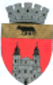 U.A.T. BLAJ - CONSILIUL LOCALPiața 1848 nr.16, cod 515400, județul.Albatel: 0258 -710110; fax: 0258-710014e-mail: primarieblaj@rcnet.ro					Proces verbalIncheiat azi 01.04.2022, in sedinta  extraordinara convocata de indata prin procedura ,, La distanta,, a Consiliului local al municipiului Blaj, intervalul orar fiind 14.30-16.30.
             Consiliul local al municipiului Blaj a fost convocat, in sedinta extraordinara convocata de indata prin procedura ,, La distanta,,  de catre Primarul municipiului Blaj, in baza Dispozitiei nr. 240 din data de 31.03.2022Convocarea sedintei s-a facut telefonic, s-a prezentat ordinea de zi, data, intervalul orar al desfasurarii sedintei.  Proiectele de hotarare insotite de toate documentele prevazute de lege au fost transmise electronic consilierilor locali pentru a le studia si pentru a-si exprima votul electronic.            Din totalul celor  19  membrii ai Consiliului local al municipiului Blaj,au raspuns solicitarii 19  consilieri locali .Lista consilierilor locali convocaţi se află în dosarul special al prezentei şedinţe. Lucrarile de secretariat sunt consemnate de catre d-na Denes Adela Maria – inspector de specialitate - municipiul Blaj  .              Proiectele de hotarare propuse pe ordinea de zi a sedintei  ,,extraordinare,, convocata de indata  prin procedura La Distanta” este:	  1. PROIECT DE HOTARARE,  prin care Consiliul local al municipiului Blaj alege / desemnează  președinte de ședință pentru ședințele Consiliului local al municipiului Blaj  convocate în perioada aprilie-iunie 2022.                                    	                 Inițiator: Rotar Gheorghe Valentin – Primarul municipiului Blaj.	                           2. PROIECT DE HOTARARE, prin care Consiliul local al municipiului Blaj aprobă , cu respectarea tuturor condițiilor impuse de avizele și acordurile de specialitate, PUZ  (Plan Urbanistic de Zonă)  – pentru obiectivul de investiții – “RECONVERSIE FUNCȚIONALĂ A LACULUI CHERETEU”, MUNICIPIUL BLAJ, JUDEȚUL ALBA și  Regulamentului aferent acestuia, beneficiar UAT-Municipiul Blaj.                                    Inițiator: Rotar Gheorghe Valentin – Primarul municipiului Blaj.	            3.PROIECT DE HOTARARE,  prin care Consiliul local al municipiului Blaj aprobă depunerea proiectului „RENOVAREA ENERGETICĂ A CLĂDIRILOR REZIDENȚIALE MULTIFUNCȚIONALE DIN MUNICIPIUL BLAJ”, în cadrul apelurilor de proiecte cu titlul PNRR/2022/C5/1/A.3.1/1, PNRR/2022/C5/1/A.3.2/1, Componenta C5 – Valul Renovării, Axa 1 - Schema de granturi pentru eficiență energetică și reziliență în clădiri rezidențiale multifamiliale, Operațiunea A.3: Renovarea energetică moderată sau aprofundată a clădirilor rezidențiale multifamiliale din Planul Național de Redresare și Reziliență (PNRR).                                                  Inițiator: Rotar Gheorghe Valentin – Primarul municipiului Blaj.              Comisiile de specialitate au avizat favorabil  proiectul de hotarare.              Votul pentru proiectul nr. 1 : PROIECT DE HOTARARE, prin care Consiliul local al municipiului Blaj alege / desemnează  președinte de ședință pentru ședințele Consiliului local al municipiului Blaj  convocate în perioada aprilie-iunie 2022                          Acordul consilierilor au votat 19 ,,pentru”, acesta devenind                                                                Hotararea nr.51  /2022              Votul pentru proiectul nr.2  : PROIECT DE HOTARARE, prin care Consiliul local al municipiului Blaj aprobă , cu respectarea tuturor condițiilor impuse de avizele și acordurile de specialitate, PUZ  (Plan Urbanistic de Zonă)  – pentru obiectivul de investiții – “RECONVERSIE FUNCȚIONALĂ A LACULUI CHERETEU”, MUNICIPIUL BLAJ, JUDEȚUL ALBA și  Regulamentului aferent acestuia, beneficiar UAT-Municipiul Blaj.                               Acordul consilierilor au votat 19 ,,pentru”, acesta devenind                                                                Hotararea nr.52 /2022              Votul pentru proiectul nr. 3 : PROIECT DE HOTARARE, prin care Consiliul local al municipiului Blaj aprobă depunerea proiectului „RENOVAREA ENERGETICĂ A CLĂDIRILOR REZIDENȚIALE MULTIFUNCȚIONALE DIN MUNICIPIUL BLAJ”, în cadrul apelurilor de proiecte cu titlul PNRR/2022/C5/1/A.3.1/1, PNRR/2022/C5/1/A.3.2/1, Componenta C5 – Valul Renovării, Axa 1 - Schema de granturi pentru eficiență energetică și reziliență în clădiri rezidențiale multifamiliale, Operațiunea A.3: Renovarea energetică moderată sau aprofundată a clădirilor rezidențiale multifamiliale din Planul Național de Redresare și Reziliență (PNRR).                             Acordul consilierilor au votat 19 ,,pentru”, acesta devenind                                                                Hotararea nr. 53  /2022	In urma centralizarii voturilor se considera inchise lucrarile sedintei ,,  extraordinare convocata de indata prin procedura ,, La distanta,, a Consiliului local al municipiului Blaj din data de 01.04.2022
 	Drept care am încheiat prezentul proces verbal.	             Blaj ,01.04.2022                    PRESEDINTE DE SEDINTA,                                                 SECRETAR   GENERAL                                                   Iuga Marcel        		                                              Stefanescu Sergiu                                                          